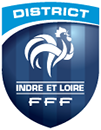 					 2ème Tour du Jeu de l’Oie   LISTE DES QUALIFIESSamedi 21 avril 2018 de 9h à 11h30Au Club house du stade de Athée sur CherResponsable du site Cyril ThuillierMerci à chaque enfant présent de se munir d’un stylo !LES  PREMIERS DE CHAQUE CATEGORIE SERONT QUALIFIES (4 U13, 4 U15 et 2 féminines)CLUBNOM PRENOMATHEE SUR CHERFAIVRE THOMAS                              DRAOUI MATHEODECUSSY ROMAIN                           ROPARS NICOLASBARBEREAU ENORA                        GIRAULT LEAJUDE CALIE                                       SCHELLMANNS EVABLERE BENOIT LEO                                    JEAUNEAU CORENTIN PASSAVE KAZEY                             BOLLENS MATHIEUST MARTIN LE BEAUJONGET CHARLY                             PERRIGAULT BAPTISTELACOUR ARTHUR                            LACOSTA HELDERNAZELLESMELLOT AYMENCOUTY THEOVERETZ LARCAYCHICHERY ILONA                              BAUDOIN MAHEVANECHICHERY MAELYYZEURES PREUILLYBACHELLIER JULES                         COLLIN HUGORANGIER THEO                                PRINCET ENZO